Во исполнение постановления Правительства Республики Саха (Якутия) от 29 марта 2012 года «Об утверждении Порядка осуществления временных ограничений или прекращения движения транспортных средств по автомобильным дорогам регионального или межмуниципального, местного значения», в целях сохранности технических параметров автомобильных дорог общего пользования местного значения муниципального образования «Ленский район»:1. Установить сроки временного ограничения общей массы транспортного средства при проезде по автомобильным дорогам общего пользования местного значения муниципального образования «Ленский район» в период интенсивной оттайки земляного полотна в весенне-летний период 2022 года согласно приложению к настоящему распоряжению.2. В период временного ограничения разрешить движение транспортных средств со сверхнормативными нагрузками:- пассажирских перевозок автобусами;- перевозки грузов, необходимых для ликвидации последствий стихийных бедствий или иных чрезвычайных происшествий;- перевозки пищевых продуктов, животных, лекарственных препаратов, топлива, семенного фонда, удобрений, почты и почтовых грузов;- транспортировки дорожно-строительной и дорожно-эксплуатационной техники и материалов, применяемых при проведении аварийно-восстановительных и ремонтных работ автодорог и объектов МО «Ленский район».3. Подрядным организациям: ИП «Бардаков П.В.» (Бардаков П.В.), «ИП Мыреев А.Ю.» (Мыреев А.Ю.), ООО «Абсолют» (Боков З.С.), ИП «Сахатаев Нюргун Вячеславович» организовать установку дорожных знаков 3.11 – «Ограничение массы 15т». 4. Начальнику ГИБДД ОМВД России по Ленскому району (Овчинников И.Ю.) организовать контроль за движением транспортных средств со сверхнормативными нагрузками в установленный период.5. Главному специалисту управления делами (Иванская Е.С.) опубликовать настоящее распоряжение в средствах массовой информации, разместить на официальном сайте муниципального образования «Ленский район». 	  6. Контроль исполнения настоящего распоряжения оставляю за собой. Сроки ограничения нагрузок транспортных средств при проезде по автомобильным дорогам общего пользования местного значения муниципального образования «Ленский район»Начальник УПР                                                                И.А. БеляевМуниципальное образование«ЛЕНСКИЙ РАЙОН»Республики Саха (Якутия)Муниципальное образование«ЛЕНСКИЙ РАЙОН»Республики Саха (Якутия)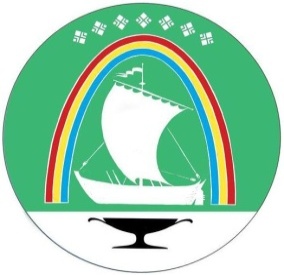 Саха Өрөспүүбүлүкэтин«ЛЕНСКЭЙ ОРОЙУОН» муниципальнайтэриллиитэ     РАСПОРЯЖЕНИЕ     РАСПОРЯЖЕНИЕ                          Дьаhал                          Дьаhал                          Дьаhал                г.Ленск                г.Ленск                             Ленскэй к                             Ленскэй к                             Ленскэй кот «_07» __апреля__ 2022 года                                   № __01-04-660/2____                 от «_07» __апреля__ 2022 года                                   № __01-04-660/2____                 от «_07» __апреля__ 2022 года                                   № __01-04-660/2____                 от «_07» __апреля__ 2022 года                                   № __01-04-660/2____                 от «_07» __апреля__ 2022 года                                   № __01-04-660/2____                 О введении временного ограничения по автомобильным дорогам общего пользования муниципального образования «Ленский район» в весенне – летний период 2022 годаИ.о. главыЕ.С. КаражеляскоПриложениек распоряжению и.о. главыот «     »                    2022г.№____________________             № п/пНаименование дорогиСроки ограничения№ п/пНаименование дорогиСроки ограничения1«28 км а/д «Ленск-Мирный» - п.Орто-Нахара15.04.2022г. – 10.06.2022г.2«33 км а/д «Ленск-Нюя» - Беченча»15.04.2022г. – 10.06.2022г.3«Ленск-Витим-Пеледуй» (на участке Витим-Пеледуй)15.04.2022г. – 10.06.2022г.4«Ленск-центральный участок совхоз Ленский»15.04.2022г. – 10.06.2022г.5«Ленск-Аэропорт»15.04.2022г. – 10.06.2022г.6Ленск-Нюя-подъездная дорога до с. Батамай15.04.2022г. – 10.06.2022г.